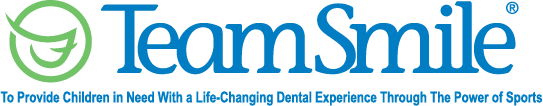                          Cleveland Program                              June 30, 2023         Location of Dental Clinic:  FirstEnergy Stadium  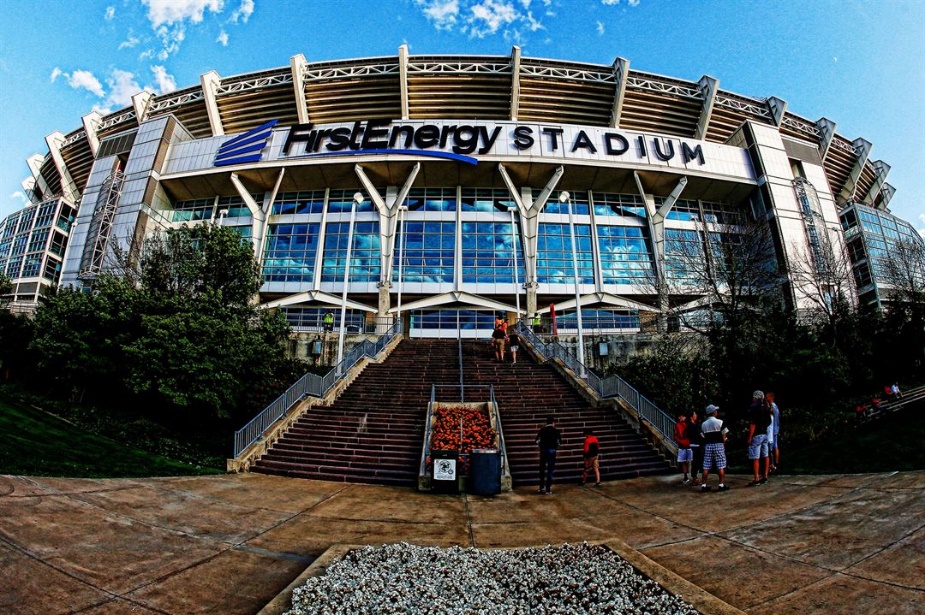 Total Preventative Care & Education Provided                 $94,943Average Dental Care & Oral Health Education per patient visiting Program         $439.55Sponsored by:    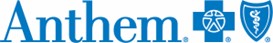 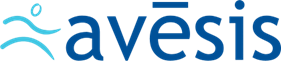 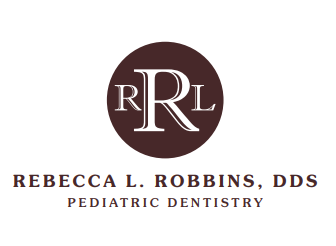 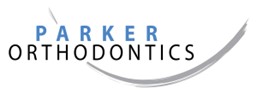 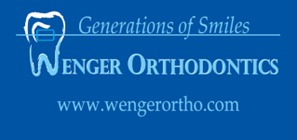 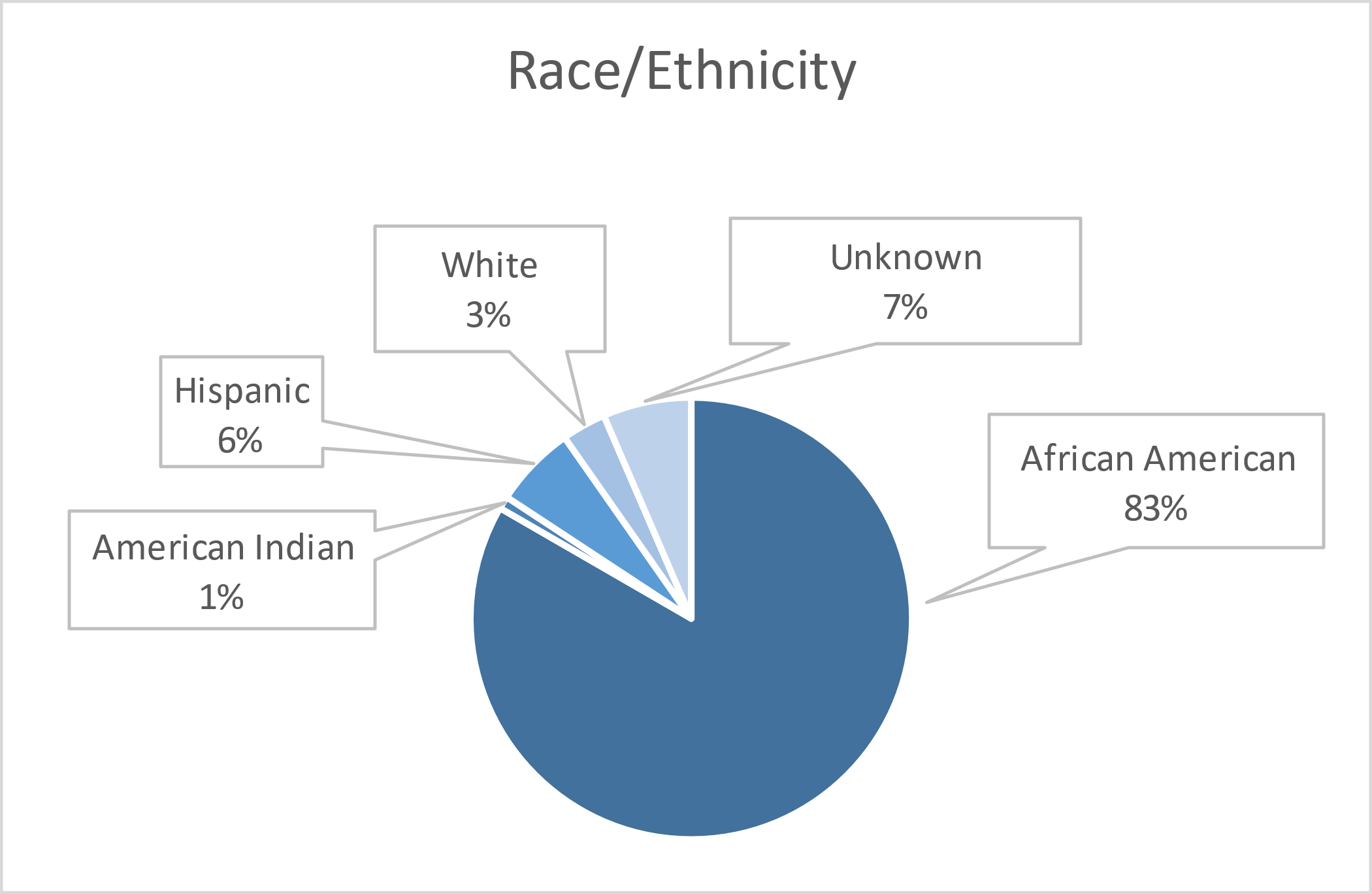 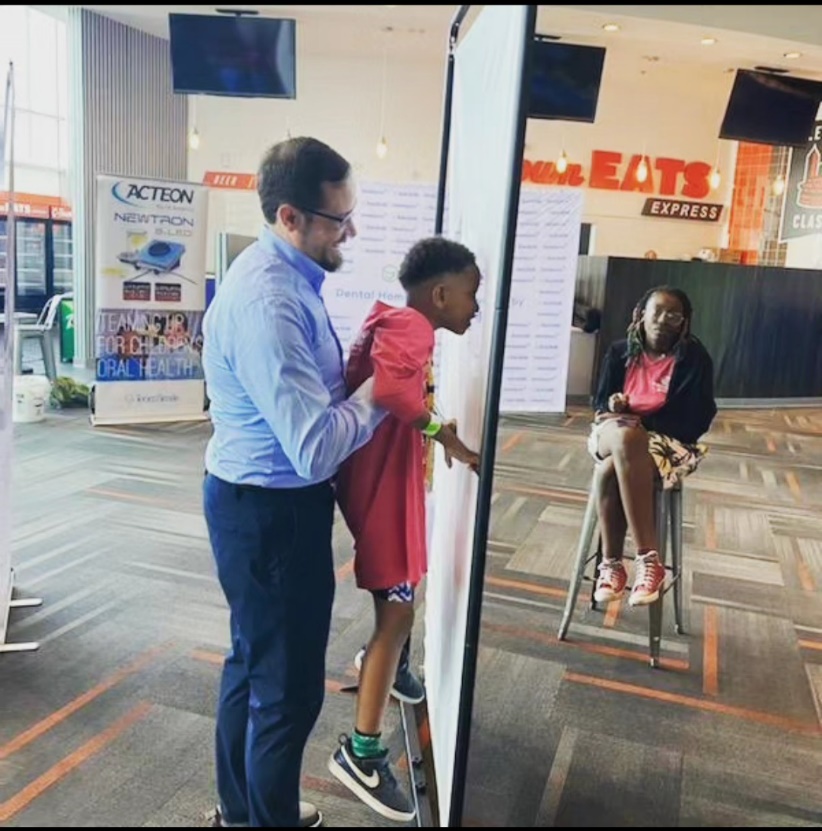 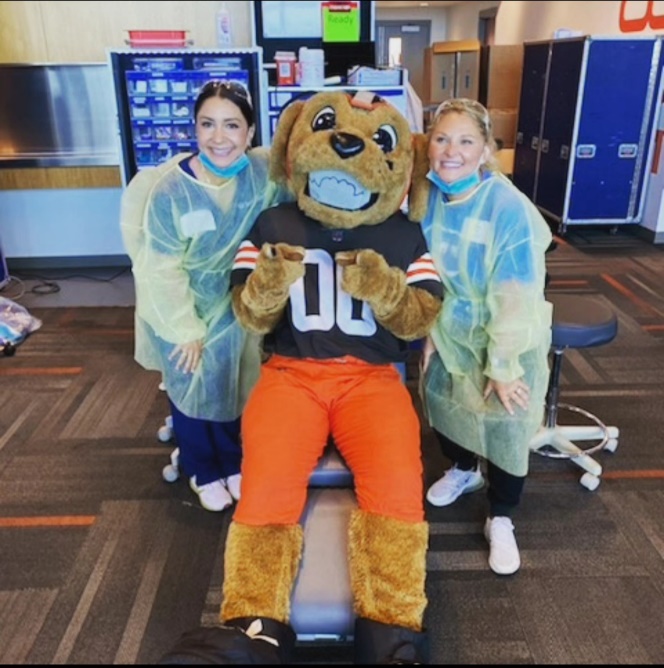 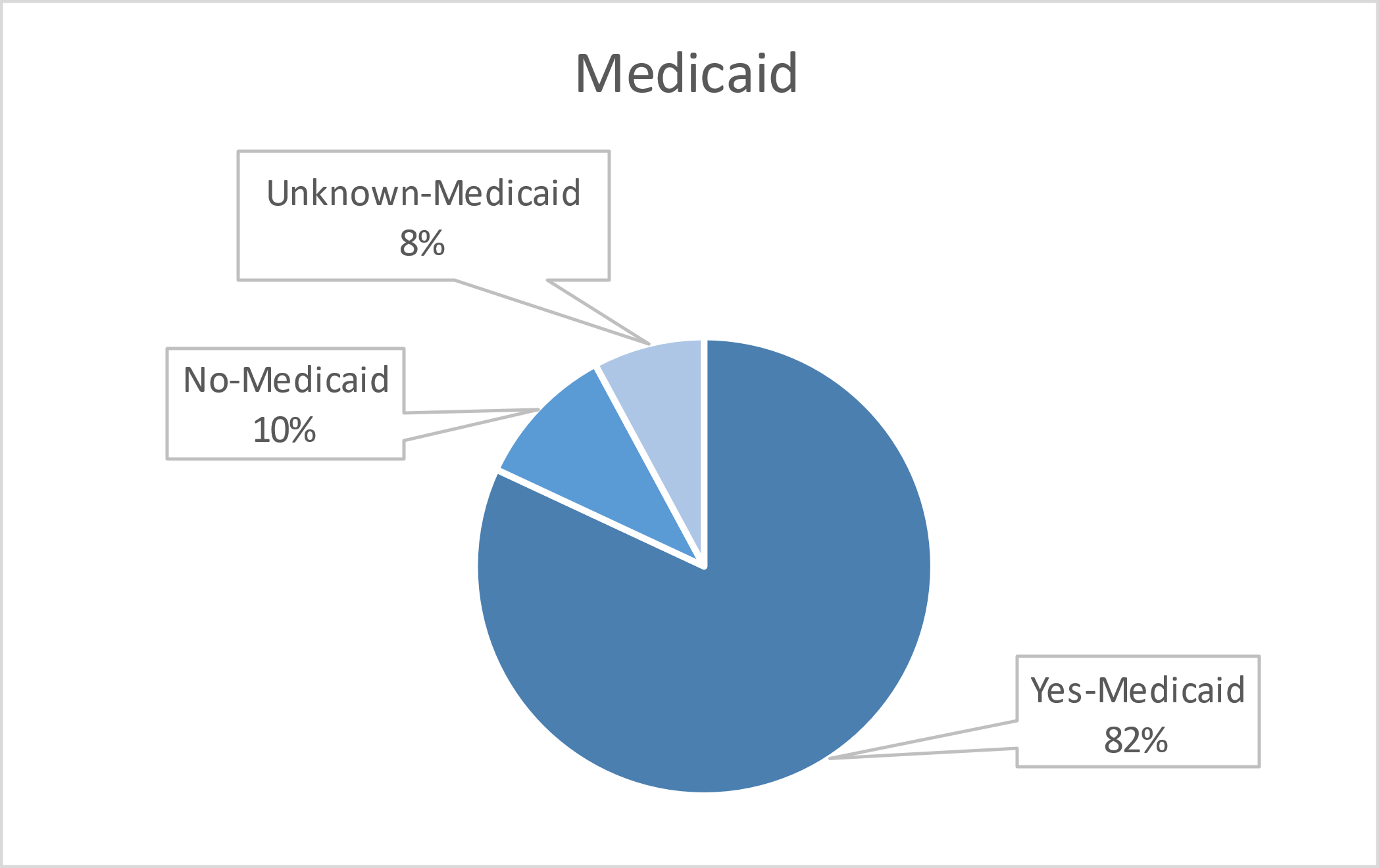 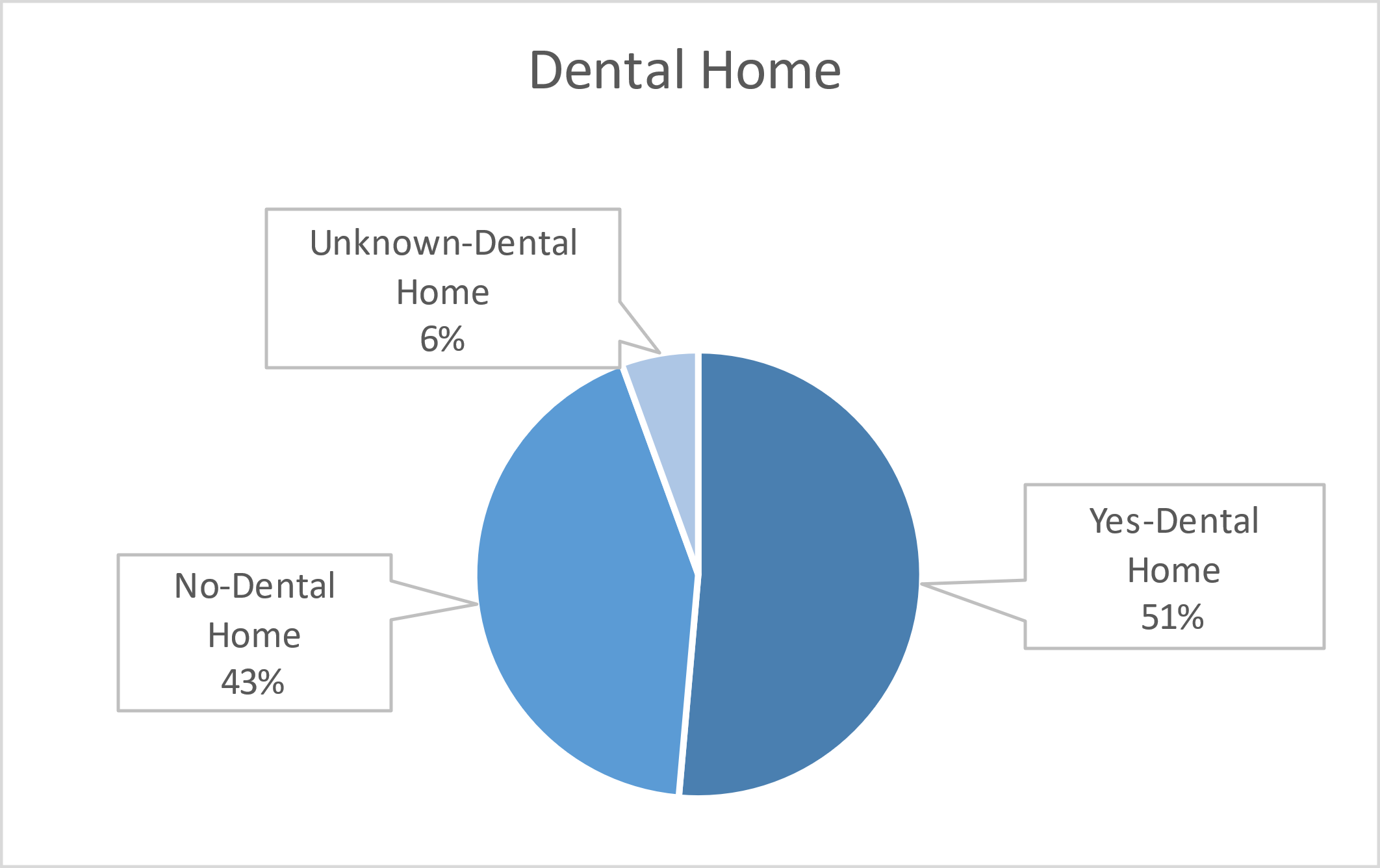 Volunteers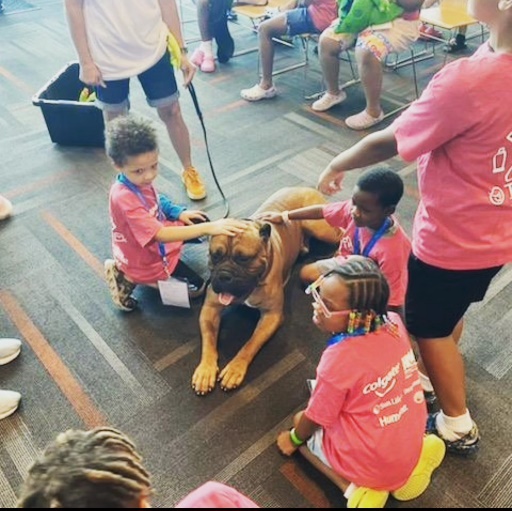 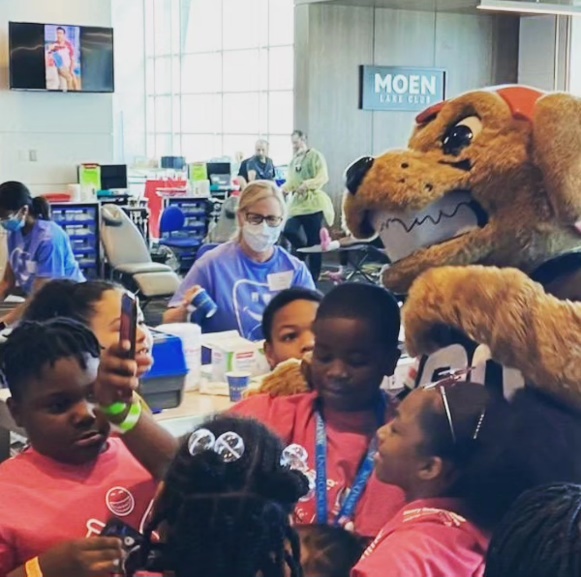 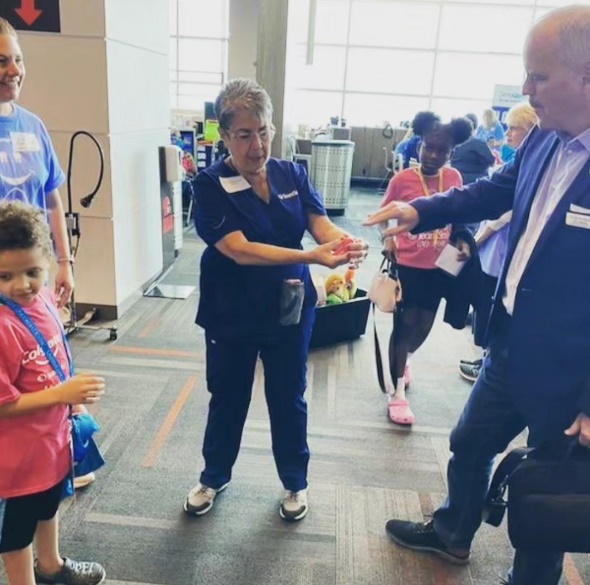 Thank you to our volunteers for your time and talents.                                    Signed up                                       Attended 68%    Of the volunteers that signed up through our website attended the event. Services         Total Value: $94,943	           Dental Services: $85,223           Education:  $9,720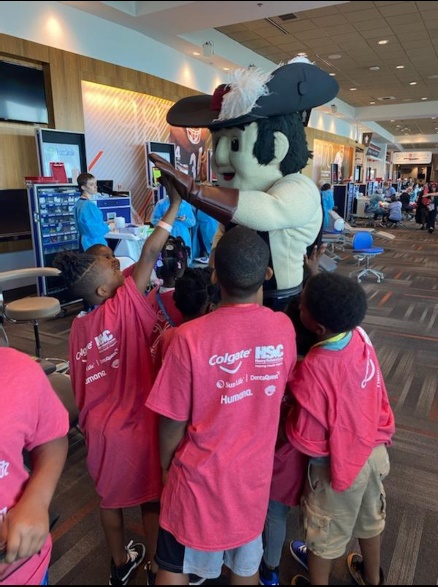 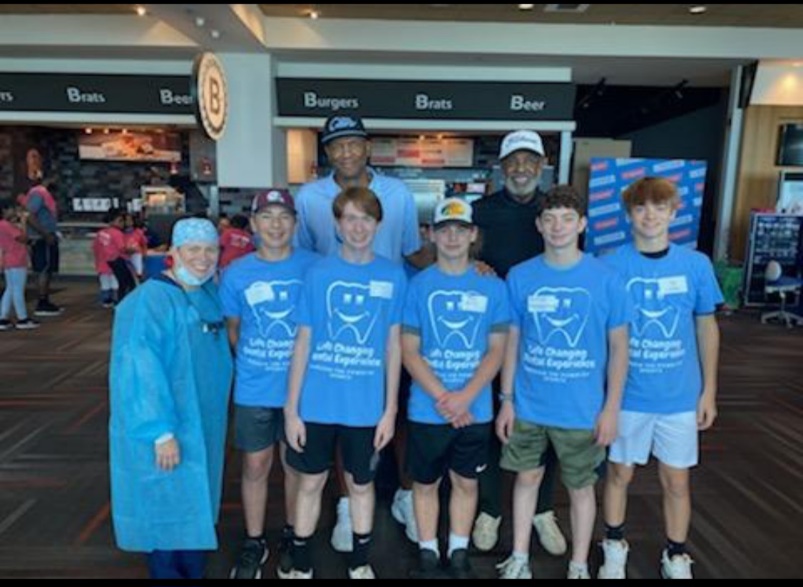 Dentists2220Hygienists139Dental Assistants1914General Volunteers6135Total Volunteers11578Screenings216X-Rays186Prophy Cleanings172Fluoride Varnish121Sealants 495Fillings 29  Extractions8Silver diamine fluoride34Crowns1Oral Health Education216